____________________________________________________________________________________________________________________КАРАР                                                                                           РЕШЕНИЕ                    Совета  сельского  поселения   Надеждинский   сельсоветмуниципального   района  Иглинский  район   Республики                                                  БашкортостанО внесении изменений в Положение о порядке определения должностных лиц, уполномоченных составлять протоколы об административных правонарушениях          В  соответствии  с  внесением  изменений  в  Положение  о  порядке  определения  должностных  лиц,  уполномоченных  составлять  протоколы  об  административных  правонарушениях,  Совет  сельского  поселения  Надеждинский  сельсовет  муниципального  района  Иглинский  район  Республики  Башкортостан  решил:Изложить п. 2.1 Положения в следующей редакции:«Должностные лица органа местного самоуправления уполномочены составлять протоколы об административных правонарушениях на территории сельского поселения, предусмотренных частью 2 статьи 2.5, частями 4, 5 статьи 2.13, статьей 3.5, частью 2 статьи 4.1, частями 2, 4 статьи 4.2, частью 2 статьи 4.5, частью 2 статьи 4.6, частью 2 статьи 4.8, частью 2 статьи 4.9, статьями 6.1, 6.3, 6.4, 6.5, 6.7, 6.8, 6.9, 6.10, 6.11, 6.12, 6.15, 6.16, 6.17, 7.3, 8.2, 8.3, частью 2 статьи 11.1, статьей 11.4, статьями 13.5, 13.7, 13.8, частями 1, 2, 3, 7 статьи 13.11, частями 1, 2, 4 статьи 13.12, статьями 13.14, 13.15, 13.16 Кодекса Республики Башкортостан об административных правонарушениях.При осуществлении муниципального контроля в соответствии с вопросами местного значения соответствующего муниципального образования протоколы об административных правонарушениях вправе составлять должностные лица органов местного самоуправления, наделенные контрольными полномочиями, указанные в настоящем пункте:1) должностные лица органов местного самоуправления при осуществлении контроля за использованием средств бюджета соответствующего муниципального образования - об административных правонарушениях, предусмотренных статьями 15.1, 15.14, 15.15, 15.15.1, 15.15.2, 15.15.3, 15.15.4, 15.15.5, 15.15.6, 15.15.7, 15.15.8, 15.15.9, 15.15.10, 15.15.11, 15.15.12, 15.15.13, 15.15.14, 15.15.15, частью 1 статьи 19.4, частью 1 статьи 19.4.1, частью 1 статьи 19.5, статьей 19.7 Кодекса Российской Федерации об административных правонарушениях;2) должностные лица органов местного самоуправления при осуществлении муниципального контроля за сохранностью автомобильных дорог местного значения в границах соответствующего муниципального образования - об административных правонарушениях, предусмотренных частями 4, 5 статьи 2.13, статьями 8.2, 8.3, частями 1, 2, 3, 6, 7 статьи 13.11 Кодекса Республики Башкортостан об административных правонарушениях, а также статьей 11.21, частью 1 статьи 19.4, частью 1 статьи 19.4.1, частью 1 статьи 19.5, статьей 19.7 Кодекса Российской Федерации об административных правонарушениях;3) должностные лица органов местного самоуправления при осуществлении муниципального жилищного контроля - об административных правонарушениях, предусмотренных частями 4, 5 статьи 2.13, статьями 6.1, 6.3, 6.4, 6.5, 6.7, 6.8, 6.9, 6.10, 6.11, 6.15, 6.16, 6.17, 6.20, 13.5, частью 3 статьи 13.7, статьями 13.14, 13.15 настоящего Кодекса, а также статьями 6.4, 7.7, 7.21, 7.22, 7.23, 7.23.1, 7.23.2, частью 1 статьи 19.4, частью 1 статьи 19.4.1, частью 1 статьи 19.5, статьей 19.7 Кодекса Российской Федерации об административных правонарушениях;4) должностные лица органов местного самоуправления при осуществлении муниципального земельного контроля за использованием земель соответствующего муниципального образования - об административных правонарушениях, предусмотренных частями 4, 5 статьи 2.13, частью 2 статьи 4.6, частью 2 статьи 4.8, статьями 6.1, 6.9, 7.3 настоящего Кодекса, а также статьями 7.1, 7.2, 7.10, 8.6, частями 1 и 2 статьи 8.8, частью 1 статьи 19.4, частью 1 статьи 19.4.1, частью 1 статьи 19.5, статьей 19.7 Кодекса Российской Федерации об административных правонарушениях;5) должностные лица органов местного самоуправления при осуществлении муниципального контроля в области использования и охраны особо охраняемых природных территорий местного значения - об административных правонарушениях, предусмотренных частями 4, 5 статьи 2.13, статьями 6.1, 7.3 настоящего Кодекса, а также статьями 7.7, 8.6, 8.14, 8.15, частями 1 - 3 статьи 8.25, статьями 8.26, 8.27, 8.28, 8.30, 8.31, 8.32, 8.39, частью 1 статьи 19.4, частью 1 статьи 19.4.1, частью 1 статьи 19.5, статьей 19.7 Кодекса Российской Федерации об административных правонарушениях;6) должностные лица органов местного самоуправления при осуществлении муниципального лесного контроля - об административных правонарушениях, предусмотренных частями 4, 5 статьи 2.13, статьями 6.1, 7.3 настоящего Кодекса, а также статьями 7.9, 7.10, 8.25, 8.26, 8.27, 8.28, 8.30, 8.31, 8.32, частью 1 статьи 19.4, частью 1 статьи 19.4.1, частью 1 статьи 19.5, статьей 19.7 Кодекса Российской Федерации об административных правонарушениях».И.о. главы  сельского  поселения:                                     Т.С.Сороковик04  августа  2015 г.№ 346БАШКОРТОСТАН РЕСПУБЛИКАhЫИГЛИН  РАЙОНМУНИЦИПАЛЬ РАЙОНЫНЫННАДЕЖДИН АУЫЛ  СОВЕТЫАУЫЛ БИЛЭМЭHЕ СОВЕТЫ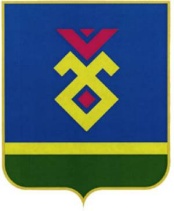 CОВЕТ               СЕЛЬСКОГО ПОСЕЛЕНИЯНАДЕЖДИНСКИЙ СЕЛЬСОВЕТМУНИЦИПАЛЬНОГО РАЙОНАИГЛИНСКИЙ РАЙОНРЕСПУБЛИКИ БАШКОРТОСТАН452420, Пятилетка   ауылы,  !62к  урамы, 4 Тел.\факс   (34795) 2-60-33 e-mail: nadegdino_igl@mail.ru                   452420,  с.  Пятилетка, ул. Центральная, 4                 Тел.\факс  (34795) 2-60-33              e-mail: nadegdino_igl@mail.ru